Как сохранить здоровье дошкольника — основные принципы и советыКак сохранить здоровье дошкольника – такой вопрос появляется, к сожалению, только у некоторых родителей. Однако сохранение здоровья дошкольника – это серьезная совместная работа государства и родителей. Только в этом случае все усилия по сохранению здоровья дошкольника дадут результаты.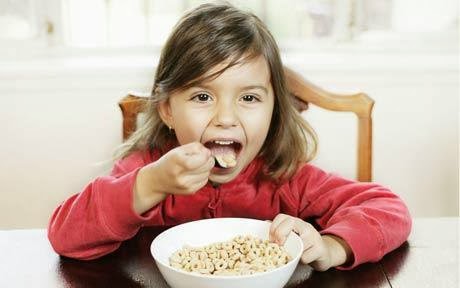 